SCUOLE O ENTI DI FORMAZIONE PROFESSIONALESEDETIPOLOGIA SCUOLAINDIRIZZIGIORNATE DI SCUOLA APERTAMODALITÀ E REQUISITI “SCUOLA APERTA”ALTROEducandato Statale “Collegio Uccellis”UdineLicei- Liceo classico europeo- Liceo scientifico internazionale con lingua cinese- Liceo delle Scienze Umane- Liceo delle Scienze Umane (quadriennale)- Liceo coreuticoIn presenzaLiceo Classico Europeo:4/11; 18/11; 2/12; 17/12; 13/01(16:30-18:00)Liceo Scientifico Internazionale:28/10; 11/11; 25/11; 20/01 (16:30-18:00);17/12 (15:00-16:30)Liceo delle Scienze Umane: 4/11; 18/11; 2/12; 13/01 (15:00-16:30)Liceo delle Scienze Umane (quadr.):28/10; 11/11; 25/11; 16/12; 20/01 (15:00-16:30)Liceo Coreutico:28/10; 11/11; 25/11; 16/12; 20/01 (15:00-16:30)Prenotazione sulla pagina OPEN DAY del sito oppure in modalità on line tramite il link inviato via mail previa compilazione del modulo di iscrizione.Indirizzo scuola:Via Giovanni da Udine, 20 - UdineTelefono: 0432/501833Per ulteriori informazioni si rimanda al sito web: www.educandatouccellis.edu.it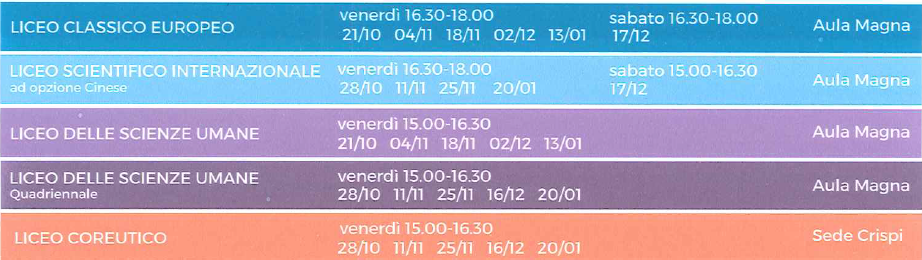 